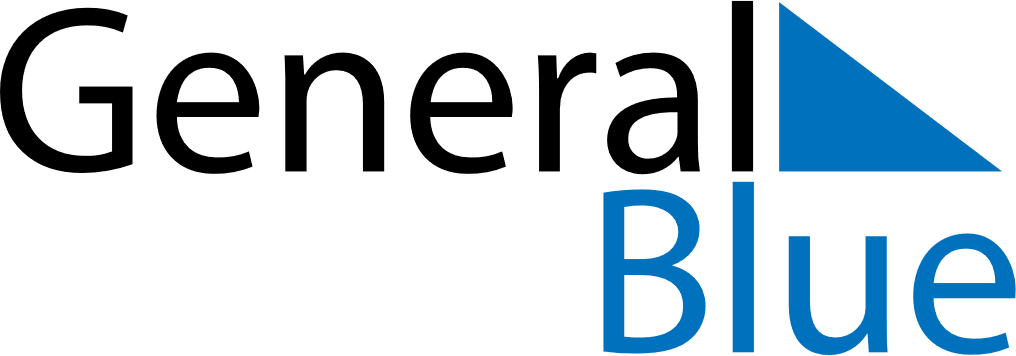 June 2020June 2020June 2020June 2020June 2020SwedenSwedenSwedenSwedenSwedenSwedenSwedenSwedenSundayMondayTuesdayWednesdayThursdayFridaySaturday123456National Day7891011121314151617181920Midsommar21222324252627282930NOTES